 ҠАРАР                                                                       ПОСТАНОВЛЕНИЕ  02 март 2020 й.                                     № 739                             02 марта 2020 г.Об утверждении плана мероприятий по профилактике терроризма и экстремизма на территории сельского поселения Кубиязовский сельсовет муниципального района Аскинский район Республики Башкортостан 
на 2020-2021 годыВ целях реализации вопросов местного значения по профилактике терроризма и экстремизма, а также минимизации и (или) ликвидации последствий проявления терроризма и экстремизма в границах сельского поселения Кубиязовский сельсовет муниципального района Аскинский район Республики Башкортостан ПОСТАНОВЛЯЮ:	1. Утвердить план мероприятий по профилактике терроризма и экстремизма на территории сельского поселения Кубиязовский сельсовет муниципального района Аскинский район Республики Башкортостан на 2020-2021 годы (приложение № 1)2. Утвердить состав рабочей группы по профилактике терроризма и экстремизма на территории сельского поселения Кубиязовский сельсовет муниципального района Аскинский район Республики Башкортостан (приложение № 2)	3. Настоящее постановление подлежит обнародованию на информационном стенде в здании администрации и на официальном сайте сельского поселения. 4. Контроль за исполнением постановления оставляю за собой.Главасельского поселения Кубиязовский сельсоветмуниципального района Аскинский районРеспублики БашкортостанР.М.ГабдулхаевПриложение № 1 к постановлению администрации сельского поселения Кубиязовский сельсовет муниципального района Аскинский район Республики Башкортостан от 02 марта 2020года № 739План мероприятий сельского поселения Кубиязовский сельсовет муниципального района Аскинский район Республики Башкортостан по профилактике терроризма и экстремизма на 2020-2021 годы1. Цели и задачи Плана мероприятий	Основная цель - регулирование политических, социально-экономических и иных процессов в сельском поселении Кубиязовский сельсовет муниципального района Аскинский район Республики Башкортостан, оказывающих влияние на ситуацию в области противодействия терроризму и экстремизму, укрепление толерантной среды на основе ценностей многонационального российского общества, принципов соблюдения прав и свобод человека.План мероприятий призван обеспечить создание благоприятного и безопасного пространства для жизнедеятельности населения сельского поселения Кубиязовский сельсовет муниципального района Аскинский район Республики Башкортостан.Основными задачами реализации Плана мероприятий являются:	1. Координация деятельности органов местного самоуправления сельского поселения Кубиязовский сельсовет муниципального района Аскинский район Республики Башкортостан по профилактике терроризма и экстремизма.	2. Выявление и преодоление негативных тенденций, тормозящих устойчивое социальное и культурное развитие сельского поселения Кубиязовский сельсовет муниципального района Аскинский район Республики Башкортостан и находящих свое проявление в фактах:	- межэтнической и межконфессиональной враждебности и нетерпимости;	- насилия на межэтнической основе;	- распространения негативных этнических и конфессиональных стереотипов;	- политического экстремизма на националистической почве.	3. Формирование в сельском поселении позитивных ценностей и установок на уважение, принятие и понимание богатого многообразия культур народов, их традиций и этнических ценностей посредством:	- воспитания культуры толерантности и межнационального согласия;	- достижения необходимого уровня правовой культуры граждан как основы сознания и поведения;	- формирования мировоззрения и духовно-нравственной атмосферы взаимоуважения, основанных на принципах уважения прав и свобод человека, стремления к межэтническому миру и согласию, готовности к диалогу;	- общественного осуждения на основе действующего законодательства любых проявлений дискриминации, насилия, расизма и экстремизма на национальной и конфессиональной почве.2. Методы достижения целей и решения задач	Осуществление Плана мероприятий должно проводиться по следующим основным направлениям:	1) совершенствование нормативной базы и правоприменительной практики в сфере профилактики терроризма и экстремизма, межэтнических и межконфессиональных отношений.	2) выработка и реализация мер раннего предупреждения террористической угрозы в поселении, межэтнической напряженности, проявлений национальной нетерпимости и насилия, профилактики экстремизма.	3) повышение эффективности механизмов реализации миграционной политики в сельском поселении Кубиязовский сельсовет муниципального района Аскинский район Республики Башкортостан.Сроки и этапы реализации Плана мероприятийПлан мероприятий имеет межведомственный комплексный характер и рассчитан на реализацию в течение 2020-2021 года.Основные условия и направления реализации Плана мероприятий	Важнейшим условием успешного выполнения Плана мероприятий является взаимодействие органов местного самоуправления, образовательных учреждений и учреждений культуры, общественных организаций и объединений. 		Объединение усилий органов власти, общественных организаций и движений, участие структур гражданского общества в осуществлении Плана мероприятий необходимы для эффективной борьбы с проявлениями терроризма, политического экстремизма и ксенофобии.Система плановых мероприятийРаздел 1. Совершенствование механизмов обеспечения законности и правопорядка в сфере профилактики терроризма и экстремизма, межнациональных отношений в сельском поселении Кубиязовский сельсовет муниципального района Аскинский район Республики Башкортостан.	Одним из важнейших направлений деятельности по профилактике терроризма и экстремизма, гармонизации межнациональных отношений является совершенствование правового регулирования и правоприменительной практики в области межэтнических и межконфессиональных взаимодействий. Это относится к строгому соблюдению требований закона при найме на работу и использовании труда этнических мигрантов, содействию улучшению работы федеральных органов, осуществляющих их регистрацию и учет занятости, предупреждению дискриминации по этническому признаку в сфере трудовых отношений, профилактике терроризма и экстремизма и противодействию ксенофобии, прежде всего, в молодежной среде. Насущной задачей является информирование населения о необходимости соблюдения мер безопасности в современных условиях и продолжающих иметь место фактах террористических и экстремистских проявлений.	Задачи раздела:	Содействие повышению эффективности работы субъектов профилактики терроризма, экстремизма и дискриминации на расовой, национальной и религиозной почве.	Содействие повышению уровня доверия в отношениях правоохранительных органов и этнических сообществ, представленных в сельском поселении Кубиязовский сельсовет муниципального района Аскинский район Республики Башкортостан.	Ожидаемые результаты:	Совершенствование форм и методов работы субъектов профилактики терроризма и экстремизма, проявлений ксенофобии, национальной и расовой нетерпимости. 	Содержание раздела:Раздел 2. Мероприятия по профилактике терроризма и экстремизма на объектах и в сфере образования.	В образовательных учреждениях сельского поселение Кубиязовский сельсовет муниципального района Аскинский район Республики Башкортостан (средняя общеобразовательная школа, детский сад) проводятся мероприятия в целях формирования у молодежи установки на позитивное восприятие этнического и конфессионального многообразия, интерес к другим культурам, уважение присущих им ценностей.	Задачи раздела:	Формирование у работников сферы образования навыков воспитания толерантного сознания у обучающихся.	Разработка и внедрение в учебно-воспитательный процесс комплексов образовательных программ, направленных на профилактику терроризма и экстремизма, укрепление установок толерантного сознания и поведения среди молодежи.	Ожидаемые результаты:	Создание и внедрение в образовательный процесс учебно-методических комплексов по проблемам терроризма, экстремизма, межнациональных отношений и формирования толерантного сознания.	Распространение культуры интернационализма, согласия, национальной и религиозной терпимости в среде обучающихся/учащихся образовательных учебных заведений сельского поселения Кубиязовский сельсовет муниципального района Аскинский район Республики Башкортостан.Содержание раздела:Раздел 3. Мероприятия по профилактике терроризма и экстремизма на объектах культурыВ сельском поселении Кубиязовский сельсовет муниципального района Аскинский район Республики Башкортостан сформировались цивилизованные нормы взаимодействия людей разных национальностей и вероисповеданий. 	Знание истории является воспитанием подлинного российского патриотизма, свободного от национализма и шовинизма, нетерпимости к различного рода проявлениям терроризма и экстремизма.	Задачи раздела:	Воспитание у жителей интереса и уважения к культурным ценностям и традициям представленных в районе этнических сообществ. Формирование идеологии гражданской солидарности независимо от национальной и конфессиональной принадлежности.	Ожидаемые результаты:	Гармонизация межнациональных отношений, повышение уровня этносоциальной комфортности всего населения сельского поселения Кубиязовский сельсовет муниципального района Аскинский район Республики Башкортостан.	Формирование нетерпимости ко всем фактам террористических и экстремистских проявлений, а также позитивного отношения к представителям иных этнических и конфессиональных сообществ.Содержание раздела:Раздел 4. Профилактика терроризма и экстремизма в молодежной среде	 Молодежь представляет собой особую социальную группу, которая в условиях происходящих общественных трансформаций чаще всего оказывается наиболее уязвимой с экономической и социальной точек зрения. В "чужих" (переселенцах и мигрантах) - молодежь, не имеющая жизненного опыта и знаний, порой начинает видеть причины собственной неустроенности. В этой ситуации проникновение в молодежную среду экстремистских взглядов и идей может привести к трагическим последствиям - применению насилия в отношении мигрантов, иностранных граждан.	Задачи раздела:	Формирование у молодежи позитивных установок в отношении представителей всех этнических групп, проживающих в сельском поселении.	Предотвращение формирования экстремистских молодежных объединений на почве этнической или конфессиональной вражды.	Недопущение участия молодежи в мероприятиях террористической и экстремистской направленности.	Ожидаемые результаты:	Укрепление и культивирование в молодежной среде атмосферы межэтнического согласия и толерантности.	Препятствование созданию и деятельности националистических экстремистских молодежных группировок.Содержание раздела:Раздел 5. Поддержание межнационального, межконфессионального мира и согласия в сельском поселении Кубиязовский сельсовет муниципального района Аскинский район Республики Башкортостан	Религиозная и межнациональная ситуация в сельском поселении характеризуется относительной стабильностью, что следует беречь и развивать.	Задачи раздела:	Пропаганда ценностей сохранения этнического и конфессионального многообразия, свободы совести среди представителей различных возрастных, социальных, профессиональных, групп.	Эффективное противодействие терроризму, экстремизму и религиозной нетерпимости.	Развитие межконфессионального и социального партнерства; поддержание устойчивых контактов между представителями различных религий и органами местного самоуправления.	Ожидаемые результаты:	Создание условий для противодействия проникновению в общественное сознание идей религиозного фундаментализма, терроризма, экстремизма и нетерпимости.	Сохранение и поддержание межконфессионального согласия, содействие диалогу представителей различных религий с органами местного самоуправления.	Содержание раздела:Раздел 6. Мероприятия антитеррористической защищенности жилого фонда сельского поселения Кубиязовский сельсовет муниципального района Аскинский район Республики БашкортостанДля защиты жилого сектора, в целях обеспечения защиты и комфортности проживания необходима реализация следующих мероприятий	Содержание раздела:Раздел 7. Пропагандистские мероприятия по профилактике терроризма и экстремизма посредством использования средств массовой информацииВажным направлением работы по профилактике терроризма и экстремизма является создание единого информационного пространства для распространения идей толерантности, гражданской солидарности, уважения к другим народам, культурам, религиям. Кроме того, необходимо использование потенциала средств массовой информации - официальный сайт сельского поселения Кубиязовский сельсовет муниципального района Аскинский район Республики Башкортостан для содействия свободному и открытому диалогу. 	Задачи раздела:	Формирование положительного представления о многонациональности сельского поселения, содействие укреплению единства жителей поселения.	Ожидаемые результаты:	Повышение вклада средств массовой информации в формирование толерантной среды района, противодействие проявлениям терроризма, расизма и экстремизма.	Формирование единого информационного пространства для пропаганды и распространения идей толерантности, гражданской солидарности, уважения к другим культурам.Содержание раздела:Приложение № 2 к постановлению администрации сельского поселения Кубиязовский сельсовет муниципального района Аскинский район  Республики Башкортостан от 02 марта 2020 года № 739Башҡортостан РеспубликаһыАСҠЫН РАЙОНЫ МУНИЦИПАЛЬ РАЙОНЫНЫҢ ҠУБЫЯҘ АУЫЛ СОВЕТЫАУЫЛ БИЛӘМӘҺЕ хакимиәте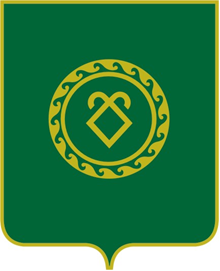 АДМИНИСТРАЦИЯ СЕЛЬСКОГО ПОСЕЛЕНИЯКУБИЯЗОВСКИЙ СЕЛЬСОВЕТМУНИЦИПАЛЬНОГО РАЙОНААСКИНСКИЙ РАЙОН РеспубликИ Башкортостан№№ п/пСОДЕРЖАНИЕ МЕРОПРИЯТИЙСРОК ИСПОЛНИТЕЛИ1.1Реализация мер по стимулированию участия населения в деятельности общественных организаций правоохранительной направленностипостоянноАдминистрация сельского поселения,постоянные комиссии Совета СП 1.2Привлечение жителей, собственников жилья к проведению мероприятий по предупреждению правонарушенийпостоянноАдминистрация сельского поселения, постоянные комиссии Совета СП1.3Организация регулярных проверок, жилых домов, подвалов, чердаков, пустующих зданий на предмет установления незаконно находящихся на территории людей и обнаружения элементов подготовки террористических акций2 раза в годАдминистрация сельского поселения1.4Проведение комплексных проверок антитеррористической защищенности объектов сферы здравоохранения, образования, культуры 1 раз в кварталРуководители учреждений(по согласованию)1.5Проведение инструктажей руководителей и персонала учреждений здравоохранения, образования и культуры с целью усиления антитеррористической защищенности объектов социальной сферы1 раз в годРуководители учреждений(по согласованию)1.6Организация и проведение мероприятий по мониторингу в сети Интернет в целях обнаружения материалов, которые могут являться экстремистскими Постоянно Администрация сельского поселения№№ п/пСОДЕРЖАНИЕ МЕРОПРИЯТИЙСРОК ИСПОЛНИТЕЛИ2.1.Комплексное обследование объектов образования на предмет оценки уровня их антитеррористической защищённости, эффективности охранно-пропускного режима1 раз в годРуководители учреждений( по согласованию)2.2.Проведение «круглых столов» с учащимися старших классов, способствующих развитию межконфессионального диалогапо плану школы Школа(по согласованию)2.3.Организация проведения соревнований «Школа безопасности»по плану ОУШкола, детский сад(по согласованию)2.4.Организация цикла классных часов «Толерантность – дорога к миру»по плану школыШкола(по согласованию)2.5.Организация профилактической работы по правилам поведения при возникновении криминальных ситуаций в образовательных учреждениях и при проведении массовых мероприятий (встречи, беседы, родительские собрания и классные часы при участии сотрудников правоохранительных органов)по плану школыШкола(по согласованию)2.6.Проведение акции "Скажи экстремизму - НЕТ!"по плану школыШкола(по согласованию)2.7.Проведение Недели толерантности в образовательных учреждениях.по плану ОУШкола, детский сад(по согласованию)№№ п/пСОДЕРЖАНИЕ МЕРОПРИЯТИЙСРОК ИСПОЛНИТЕЛИ3.1.Организация занятий Школы правовых знаний по темам: - «Основы конституционного права и свободы граждан России в области межэтнических и межконфессиональных отношений», -«Провокационная деятельность террористических и экстремистских группировок», - «Гражданское образование. Правовая культура. Толерантность"2020-2021гг.Методист СДК, художественный руководитель СДК(по согласованию)3.2.Подготовка и проведение выставок в читальном зале сельской библиотеки по темам:- «Уроки истории России - путь к толерантности»;- «Мир без насилия»;- «Литература и искусство народов России»2020-2021ггШкола ( по согласованию)3.3.Организация обсуждения за "круглым столом" вопроса «Формирование установок толерантности сознания ипрофилактики экстремизма в российском обществе» (из практического опыта работы педагогов)1 раз в годШкола ( по согласованию)3.4.Проведение тематической недели по профилактике терроризма и экстремизма, посвященной Международному Дню толерантности1 раз в годШкола ( по согласованию)№№ п/пСОДЕРЖАНИЕ МЕРОПРИЯТИЙСРОК ИСПОЛНИТЕЛИ4.1Участие в проведении мониторинга экстремистских настроений в молодежной среде.1 раз в годМетодист СДК, художественный руководитель СДК(по согласованию)4.2.Проведение поселенческой молодежной акции «Мы - ЗА мир без насилия» 1 раз в годМетодист СДК, художественный руководитель СДК(по согласованию)4.3.Организация обсуждения за "круглым столом" вопроса: «Экстремизм в молодежной среде» 1 раз в годМетодист СДК, художественный руководитель СДК(по согласованию)№№ п/пСОДЕРЖАНИЕ МЕРОПРИЯТИЙИСПОЛНИТЕЛИСРОК 5.1.Оказание содействия в реализации культурно-просветительских программ, социально ориентированной деятельности, в подготовке и проведении совместных мероприятий, направленных на развитие межнационального и межконфессионального диалога и сотрудничестваМетодист СДК( по согласованию)постоянно5.2.Организация и проведение семинаров, "круглых столов", конференций, мероприятий, способствующих развитию межнационального и межконфессионального диалога, направленных на совершенствование взаимодействия органов местного самоуправления с представителями различных религий в целях исключения возможности возникновения конфликтных ситуацийСовет ветеранов( по согласованию)по плану Совета ветеранов№№ п/пСОДЕРЖАНИЕ МЕРОПРИЯТИЙОтветственный Срок 6.1Осуществление комплекса мер, направленных на усиление безопасности:- жилых районов и мест массового пребывания людей;- водозаборных скважин и иных объектов жизнеобеспечения;Администрация сельского поселения постоянно6.2.Проводить комплексные обследования учреждений и прилегающих к ним территорий в целях проверки их антитеррористической защищенности и противопожарной безопасностиАдминистрация сельского поселения, руководители учреждений(по согласованию)май6.3.Организовать регулярные проверки жилых домов, пустующих и арендуемых помещений на предмет установления незаконно находящихся на территории сельского поселения лицУчастковый уполномоченный ОВД(по согласованию)постоянно6.4Уточнение перечня заброшенных домов, расположенных на территории сельского поселения. Своевременно информировать правоохранительных органов о фактах нахождения (проживания) на указанных объектах подозрительных лиц, предметов и вещейАдминистрация сельского поселения, участковый уполномоченный ОВД (по согласованию)регулярно6.5.Осуществлять профилактическую работу по предупреждению террористической угрозы и экстремистских проявлений, нарушений законодательства в сфере миграции, правонарушений, совершенных иностранными гражданами и лицами без гражданстваАдминистрация сельского поселенияпостоянно6.6.Проведение профилактической работы с населением при подворных обходах, на собраниях по месту жительстваАдминистрация сельского поселенияежегодно, апрель-май№№ п/пСОДЕРЖАНИЕ МЕРОПРИЯТИЙСРОК ИСПОЛНИТЕЛИ7.1Проведение активной политики в использовании средств информации как при выявлении и пресечении фактов террористических проявлений, так и при освещении вопросов, оказывающих влияние на формирование позитивного правосознания подростков и молодежипостоянноАдминистрация сельского поселения7.2.Постоянное информирование населения о мерах, принимаемых по противодействию терроризму и экстремизму антитеррористи-ческими комиссиями администрации МР Аскинский район постоянноАдминистрация сельского поселения7.3.Привлечение районных средств массовой информации к освещению событий этнокультурного характера на территории сельского поселения Кубиязовский сельсовет муниципального района Аскинский район Республики БашкортостанпостоянноАдминистрация сельского поселенияГабдулхаев Р.М.Глава сельского поселения Кубиязовский сельсовет муниципального района Аскинский район Республики Башкортостан, председатель рабочей группыАхматьянов А.Ф.директор МБОУ СОШ с.Кубиязы, заместитель председателя рабочей группы (по согласованию)Члены рабочей группы:Ахматьянова И.З.специалист 1 категорииНурисламова Э.Р.заведующая МБДОУ детский сад «Звездочка»Фатихова З.Г.Сахипова Л.Н.Хайдарова О.Г.методист СДК с.Кубиязы (по согласованию) староста д.Утяшино (по согласованию)методист СК д.Утяшино (по согласованию)Кашапов Ф.М.староста д.Матала (по согласованию)